BSCFC Risk Assessment for pre-, during and post-matchesGeneral Section (Applies to all Venues and facilities)Facilities used by BSCFC include:Bishop’s Stortford Football Club (BSFC), CM23 5RGBishop’s Stortford Community Football Club (BSCFC) Clubhouse (Friedberg Avenue/Harvest Moon), CM23 4RFBirchwood High School Detached Playing Field (Pearce House) Parsonage Ln, Bishop's Stortford CM23 5BDBishop’s Stortford Sports Trust, Cricketfield Ln, Bishop's Stortford CM23 2TD, Grange Paddocks, Rye St, Bishop's Stortford CM23 2HHJobber’s Wood, SG10 6FBParingdon Sport’s and Social Club, Paringdon Rd, Harlow CM19 4QTBirchanger Sports and Social Club (BSSC), 229 Birchanger Ln, Birchanger, Bishop's Stortford CM23 5QJManuden Village Community Centre, David Collins Drive, Manuden, CM23 1EHPlayers and Officials Section (Applies to all Venues and facilities)Facility Specific RequirementsEnsure that you always follow social distancing measures. If you are unsure of any processes, then please ask.Date22nd March 2021Assessed by:Alan HazellPosition:COVID-19 OfficerRA NumberVersion 2Review Date:30th June 2021Who Might be HarmedOfficersPlayersVolunteersCoachesOthers√√√√√                       PPE (insert ✓)                       PPE (insert ✓)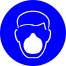 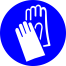 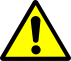 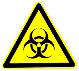 √√√√Equipment Required Sanitising Spray for warm up and match equipmentFirst aid, PPE as per The FA First Aid Guidance including Disposable Gloves (Nitrile Examination Gloves), Antic Bac wipes, Fluid Resistant Surgical Mask (Type IIR), Anti bacterial Gel, Disposable Aprons in a roll, Bin bags for waste, Re-usable Goggles/visors.Hand sanitisers supplied at the Club pitch entrances and exitsDisinfectant for rinsing footballs etc.ActivityTask Specific Hazards(s)Risk RatingRisk RatingRisk RatingMitigation MeasuresPost-MitigationPost-MitigationPost-MitigationActivityTask Specific Hazards(s)LikelihoodSeverityRatingMitigation MeasuresLikelihoodSeverityRatingCommunicationInfection risk of Covid-19248Bishop’s Stortford Community Football Club (BSCFC) will follow all the guidelines issued by the Government, The League and The FA for the return of football.  All BSCFC Players / Coaches / Volunteers / Club Officials, etc will be provided with access and asked to read The FA “Code of Behaviour” (which will be published on the Club’s website).Email will be sent to all BSCFC Players / Coaches / Volunteers giving instructions / information on the Home Club’s match day procedures.  A copy of the instructions will be provided to any visiting teams and Match Officials prior to, or on, arrival.Coaches / Volunteers / Players / Match Officials / visiting teams will be reassured and instructed to ensure they wash their hands and comply with social distancing.All visitors are requested to carry out a self-assessment with regards to COVID-19 symptoms and self-isolate.Anyone who wishes to shield will be permitted to do so.All visitors will be provided with a reminder of the symptoms of COVID-19 and the need to follow Government guidelines.Attendees will be asked to log on to the NHS’s Trace and Trace app using the 2D barcodes provided at home venues.  Confirmation will be obtained from visiting teams to confirm they have all contact details for their visiting team.Communication will be sent to all with regards to the controls in place by the Club for attendance at training/matches.No indoor training or matches can take place until further notice.Club Board / Committee Members will observe a number of home matches in order to ensure compliance and reminders of compliance is adhered to.144ActivityTask Specific Hazards(s)Risk RatingRisk RatingRisk RatingMitigation MeasuresPost-MitigationPost-MitigationPost-MitigationActivityTask Specific Hazards(s)LikelihoodSeverityRatingMitigation MeasuresLikelihoodSeverityRatingTravelling, car parking and external areas outside the football groundInfection risk of Covid-193412All participants will be reminded of the need to comply with the latest Government legislation for travelling to and from matches.Users of Local Authority car parks and the park area are reminded to maintain social distancing and follow Government guidelines.BSCFC will not authorise the sharing of vehicles to home or away matches unless with family members / social bubble but will advise participants of the importance of vehicle hygiene, personal hygiene, ventilation and face masks should a situation arise where it is needed.144ActivityTask Specific Hazards(s)Risk RatingRisk RatingRisk RatingMitigation MeasuresPost-MitigationPost-MitigationPost-MitigationActivityTask Specific Hazards(s)LikelihoodSeverityRatingMitigation MeasuresLikelihoodSeverityRatingAccess Control to Home PitchesInfection risk of Covid-193412Hand sanitiser will be provided at all home venues.Gates and door handles will be sanitised prior to each match.PPE will be provided if medical assistance is required and social distancing is not possible.248ActivityTask Specific Hazards(s)Risk RatingRisk RatingRisk RatingRisk RatingRisk RatingMitigation MeasuresPost-MitigationPost-MitigationPost-MitigationPost-MitigationPost-MitigationActivityTask Specific Hazards(s)LikelihoodSeveritySeverityRatingRatingMitigation MeasuresLikelihoodSeveritySeverityRatingRatingSpectatorsInfection risk of Covid-193441212Supporters will be asked to stand behind the respect barriers and observe social distancing at all times.All match officials, volunteers and supporters must be asked to sign a track and trace form.  This must be kept (together with a copy of the match sheet) for 12 weeks.24488ActivityTask Specific Hazards(s)Risk RatingRisk RatingRisk RatingRisk RatingRisk RatingMitigation MeasuresPost-MitigationPost-MitigationPost-MitigationPost-MitigationPost-MitigationActivityTask Specific Hazards(s)LikelihoodSeveritySeverityRatingRatingMitigation MeasuresLikelihoodSeveritySeverityRatingRatingToiletsInfection risk of Covid-193441212Toilet facilities at Friedberg, Grange Paddocks, Birchwood High School, BSSC, Cricketfield Lame, Jobber’s Wood, Manuden and Parringdons must be used (or not) in accordance with the relevant Owner’s rules and guidance.Where possible observe a “one-in, one-out approach. 14444ActivityTask Specific Hazards(s)Risk RatingRisk RatingRisk RatingRisk RatingRisk RatingMitigation MeasuresPost-MitigationPost-MitigationPost-MitigationPost-MitigationPost-MitigationActivityTask Specific Hazards(s)LikelihoodLikelihoodSeveritySeverityRatingMitigation MeasuresLikelihoodSeveritySeverityRatingRatingH & S Arrangements and First Aid (General)Infection risk of Covid-1922448Medical and PPE provision is available at the ground to follow The FA PPE level requirements for First Aid.First Aiders are advised to wash hands after treatment and record name date and treatment provided for NHS track and trace process.Signage regarding handwashing and social distancing is displayed.Handwash, sanitiser and wipes are available.14444ActivityTask Specific Hazards(s)Risk RatingRisk RatingRisk RatingRisk RatingRisk RatingMitigation MeasuresPost-MitigationPost-MitigationPost-MitigationPost-MitigationPost-MitigationActivityTask Specific Hazards(s)LikelihoodSeveritySeverityRatingRatingMitigation MeasuresLikelihoodLikelihoodSeveritySeverityRatingMovement inside buildingsInfection risk of Covid-1924488Hand sanitiser is provided before entering the entrance.Signage inside the building will provide guidance and reminders of social distancing measures.One-way signs to be applied to corridors and “pinch points” where social distancing opportunities are limited.11444ActivityTask Specific Hazards(s)Risk RatingRisk RatingRisk RatingMitigation MeasuresMitigation MeasuresPost-MitigationPost-MitigationPost-MitigationActivityTask Specific Hazards(s)LikelihoodSeverityRatingMitigation MeasuresMitigation MeasuresLikelihoodSeverityRatingFirst Aid (On pitch)Infection risk of Covid-19248First aider will wear appropriate PPE (face mask and disposable gloves),Anyone assisting will need disposable gloves and fluid resistant surgical mask.All equipment used will be disposed of or sanitised.First aider will wear appropriate PPE (face mask and disposable gloves),Anyone assisting will need disposable gloves and fluid resistant surgical mask.All equipment used will be disposed of or sanitised.144ActivityTask Specific Hazards(s)Risk RatingRisk RatingRisk RatingMitigation MeasuresMitigation MeasuresPost-MitigationPost-MitigationPost-MitigationActivityTask Specific Hazards(s)LikelihoodSeverityRatingMitigation MeasuresMitigation MeasuresLikelihoodSeverityRatingWarm-ups, Break times, half time and post-match warm-downsInfection risk of Covid-193412Players will be reminded to keep social distancing a priority during any breaks.Players will be asked to bring their own named water bottles, hand sanitiser and sun cream for their training or match session which are to be used during, before and after any break.Players will be reminded to keep social distancing a priority during any breaks.Players will be asked to bring their own named water bottles, hand sanitiser and sun cream for their training or match session which are to be used during, before and after any break.248ActivityTask Specific Hazards(s)Risk RatingRisk RatingRisk RatingMitigation MeasuresPost-MitigationPost-MitigationPost-MitigationPost-MitigationActivityTask Specific Hazards(s)LikelihoodSeverityRatingMitigation MeasuresLikelihoodLikelihoodSeverityRatingChanging rooms / showersInfection risk of Covid-193412Note: The changing rooms and showers at Grange Paddocks, Friedberg and Birchwood High School are not to be used until further notice.  Those at BSSC, Cricketfield Lane, Jobber’s Wood and Paringdon must be used (or not) in accordance with the relevant Club’s rules and guidance.Changing rooms / shower rooms will only be used for matches where required to do so by the League.  However, all team and Officials will be asked to attend the match already changed.All players / Coaches / Match Officials are requested to shower at home after matches.Where changing rooms / showers are used then they will be treated as required with sanitising solution to combat COVID-19 and other viruses.Changing room windows will be open to allow for ventilation.Only authorised personnel to access changing rooms and each will be clearly marked with the maximum number of individuals permitted access and this communicated to all teams and Officials.Changing rooms must only be used for changing and showering.2248ActivityTask Specific Hazards(s)Risk RatingRisk RatingRisk RatingMitigation MeasuresPost-MitigationPost-MitigationPost-MitigationActivityTask Specific Hazards(s)LikelihoodSeverityRatingMitigation MeasuresLikelihoodSeverityRatingCompetitive match play and trainingInfection risk of Covid-193412BSCFC affiliated with County Football Association prior to match play.Safety briefings prior to competitive activities should be provided reminding participants of The FA ‘Code of Behaviour’ and the requirement to social distance during breaks in play.No pre-match handshakes.  Players will be asked to hand-sanitise before kick-off.Huddles should not take place. Team talks (held outside where possible) can take place, as long as social distancing is observed.Coaches, other team staff and substitutes are allowed, but must also always observe social distancing on touchline / dug outs.  Social distancing must also be observed during interactions when a substitution is being made.  Additional seating will be provided to allow for social distancing. Match preparation meetings by Officials should be held.Set plays - freekicks:  Referees and Coaches should encourage players to get on with the game and not unnecessarily prolong set play set-up, such as defensive walls.Set plays - corners should also be taken promptly to limit prolonged close marking.Goal posts should be wiped down before matches and after matches.Goal celebrations should be avoided.Interactions with Referees and Assistants Referees should only happen with players observing social distancing.Goalkeepers to be encouraged to disinfect their gloves regularly.248ActivityTask Specific Hazards(s)Risk RatingRisk RatingRisk RatingMitigation MeasuresPost-MitigationPost-MitigationPost-MitigationActivityTask Specific Hazards(s)LikelihoodSeverityRatingMitigation MeasuresLikelihoodSeverityRatingPost MatchInfection risk of Covid-19248Change back into personal kit on pitch side or in designated areas.All equipment, including first aid bags, must be cleaned using anti-viral sprays, whilst wearing appropriate PPE.  Dispose of used items as recommended and double bags items.Clothing must be washed between sessions.144ActivityTask Specific Hazards(s)Risk RatingRisk RatingRisk RatingMitigation MeasuresPost-MitigationPost-MitigationPost-MitigationActivityTask Specific Hazards(s)LikelihoodSeverityRatingMitigation MeasuresLikelihoodSeverityRatingClub House barsInfection risk of Covid 193412Any bars will be covered with separate Risk Assessments.144ActivityTask Specific Hazards(s)Risk RatingRisk RatingRisk RatingMitigation MeasuresPost-MitigationPost-MitigationPost-MitigationActivityTask Specific Hazards(s)LikelihoodSeverityRatingMitigation MeasuresLikelihoodSeverityRatingBSFCInfection risk of Covid 193412BSFC Have a published Risk assessment and Plan published on their website (www.bsfc.co.uk)144ActivityTask Specific Hazards(s)Risk RatingRisk RatingRisk RatingMitigation MeasuresPost-MitigationPost-MitigationPost-MitigationActivityTask Specific Hazards(s)LikelihoodSeverityRatingMitigation MeasuresLikelihoodSeverityRatingFriedberg AvenueInfection risk of Covid 193412BSCFC Have a published Risk assessment and Plan published on their website (www.bscfc.co.uk).144ActivityTask Specific Hazards(s)Risk RatingRisk RatingRisk RatingMitigation MeasuresPost-MitigationPost-MitigationPost-MitigationActivityTask Specific Hazards(s)LikelihoodSeverityRatingMitigation MeasuresLikelihoodSeverityRatingPearce HouseInfection risk of Covid 193412Birchwood High School have a published Risk assessment and Plan published on their website (https://www.birchwoodonline.co.uk).144ActivityTask Specific Hazards(s)Risk RatingRisk RatingRisk RatingMitigation MeasuresPost-MitigationPost-MitigationPost-MitigationActivityTask Specific Hazards(s)LikelihoodSeverityRatingMitigation MeasuresLikelihoodSeverityRatingBirchanger Infection risk of Covid 193412See website for local requirements (https://www.birchangerclub.com).144ActivityTask Specific Hazards(s)Risk RatingRisk RatingRisk RatingMitigation MeasuresPost-MitigationPost-MitigationPost-MitigationActivityTask Specific Hazards(s)LikelihoodSeverityRatingMitigation MeasuresLikelihoodSeverityRatingGrange PaddocksInfection risk of Covid 193412See website for local requirements (https://www.everyoneactive.com/centre/grange-paddocks-leisure-centre)144ActivityTask Specific Hazards(s)Risk RatingRisk RatingRisk RatingMitigation MeasuresPost-MitigationPost-MitigationPost-MitigationActivityTask Specific Hazards(s)LikelihoodSeverityRatingMitigation MeasuresLikelihoodSeverityRatingCricketfield Lane Infection risk of Covid 193412See website for local requirements: https://www.facebook.com/BishopsStortfordSportsTrust/144ActivityTask Specific Hazards(s)Risk RatingRisk RatingRisk RatingMitigation MeasuresPost-MitigationPost-MitigationPost-MitigationActivityTask Specific Hazards(s)LikelihoodSeverityRatingMitigation MeasuresLikelihoodSeverityRatingJobber’s Wood Infection risk of Covid 193412http://www.tbshs.org/See website for local requirements:144ActivityTask Specific Hazards(s)Risk RatingRisk RatingRisk RatingMitigation MeasuresPost-MitigationPost-MitigationPost-MitigationActivityTask Specific Hazards(s)LikelihoodSeverityRatingMitigation MeasuresLikelihoodSeverityRatingParingdonInfection risk of Covid 193412See website for local requirements: https://paringdonsports.com/144ActivityTask Specific Hazards(s)Risk RatingRisk RatingRisk RatingMitigation MeasuresPost-MitigationPost-MitigationPost-MitigationActivityTask Specific Hazards(s)LikelihoodSeverityRatingMitigation MeasuresLikelihoodSeverityRatingManuden Infection risk of Covid 193412See website for local requirements: https://www.manudencommunitycentre.co.uk144RISK MATRIXRISK MATRIXSeveritySeveritySeveritySeveritySeverityRISK MATRIXRISK MATRIX1: Insignificant2: Minor3: Moderate4: Major5: CatastrophicLikelihood5: CERTAIN(> 90%)ModerateHighEXTREMEEXTREMEEXTREMELikelihood4: LIKELY(50 to 90%)ModerateModerateHighEXTREMEEXTREMELikelihood3: POSSIBLE(20 to 49%)LowModerateHighEXTREMEEXTREMELikelihood2: UNLIKELY(5 to 19%)LowLowModerateHighEXTREMELikelihood1: RARE(<5%)LowLowModerateModerateHigh